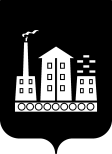 АДМИНИСТРАЦИЯ ГОРОДСКОГО ОКРУГА СПАССК-ДАЛЬНИЙ ПОСТАНОВЛЕНИЕ                          2022г.             г.Спасск-Дальний, Приморского края                   № Об утверждении формы проверочных листов (списка контрольных вопросов), применяемых при проведении плановых проверок по соблюдению требований за выполнением единой теплоснабжающей организацией мероприятий по строительству, реконструкции и (или) модернизации объектов теплоснабжения в отношении юридического лица при осуществлении муниципального контроля в сфере теплоснабжения Руководствуясь Федеральным законом от 06 октября 2003 года № 131-ФЗ «Об общих принципах организации местного самоуправления в Российской Федерации», Федеральным законом от 31 июля 2020 года № 248-ФЗ «О государственном контроле (надзоре) и муниципальном контроле в Российской Федерации», Федеральным законом от 26 декабря 2008 года № 294-ФЗ «О защите прав юридических лиц и индивидуальных предпринимателей при осуществлении государственного контроля (надзора) и муниципального контроля», Постановлением Правительства РФ от 27 октября 2021 года  № 1844 «Об утверждении требований к разработке, содержанию, общественному обсуждению проектов форм проверочных листов, утверждению, применению, актуализации форм проверочных листов, а также случаев обязательного применения проверочных листов», Решением Думы городского округа Спасск-Дальний от 29 июля 2021 года № 46-НПА «Об утверждении Положения об осуществлении функции муниципального контроля в ценовых зонах теплоснабжения за выполнением единой теплоснабжающей организацией мероприятий по строительству, реконструкции и (или) модернизации объектов теплоснабжения, необходимых для  развития, повышения надежности и энергетической эффективности системы теплоснабжения и определенных для нее в схеме теплоснабжения в пределах полномочий установленных Федеральным законом от 27 июля 2010 года №190-ФЗ «О Теплоснабжении» в границах городского округа Спасск-Дальний, Администрация городского округа Спасск-ДальнийПОСТАНОВЛЯЕТ:1. Утвердить форму проверочного листа (список контрольных вопросов), применяемого при проведении плановых проверок соблюдения требований за выполнением единой теплоснабжающей организацией мероприятий по строительству, реконструкции и (или) модернизации объектов теплоснабжения в  отношении юридического лица при осуществлении муниципального контроля в сфере теплоснабжения (прилагается).2.  Настоящее постановление вступает в силу с 1 марта 2022 года.3. Административному управлению Администрации городского округа Спасск-Дальний (Моняк) настоящее постановление опубликовать в периодическом печатном издании и разместить на официальном сайте правовой информации городского округа Спасск-Дальний.4.  Контроль  за исполнением настоящего постановления возложить на Патрушева К.О. Глава городского округа Спасск-Дальний                                                А.К. Бессонов                                                  Утвержден                                                                          постановлением                                                                                                                 Администрации городского                                                                        округа Спасск-Дальний                                                                      №      от             2022 г.QR- кодПроверочный лист (список контрольных вопросов), применяемый при осуществлении муниципального контроля в сфере теплоснабженияДата заполнения проверочного листа                                                                                                                 __________ 20___г.__________________________________________________________________(наименование вида муниципального контроля)_____________________________________________________________________________(наименование органа муниципального контроля)_____________________________________________________________________________(реквизиты правового акта об утверждении формы проверочного листа)_____________________________________________________________________________(учетный номер проверки и дата присвоения учетного номера проверки в едином реестре проверок)_____________________________________________________________________________(вид контрольного мероприятия)_____________________________________________________________________________(объект муниципального контроля)____________________________________________________________________________________________________________________________________________________________________________________________________________________________________________________________________________________________________________________фамилия, имя и отчество (при наличии) гражданина или индивидуального предпринимателя, его идентификационный номер налогоплательщика и (или) основной государственный регистрационный номер индивидуального предпринимателя, адрес регистрации гражданина или индивидуального предпринимателя, наименование юридического лица, его идентификационный номер налогоплательщика и (или) основной государственный регистрационный номер, адрес юридического лица (его филиалов, представительств, обособленных структурных подразделений), являющихся контролируемыми лицами_______________________________________________________________________________________________________________________________________________________________________________________________________________________________________(место (места) проведения контрольного мероприятия с заполнением проверочного листа)_____________________________________________________________________________(реквизиты решения контрольного органа о проведении контрольного мероприятия, подписанного уполномоченным должностным лицом контрольного органа)_____________________________________________________________________________ (учетный номер контрольного мероприятия)_____________________________________________________________________________(должность, фамилия и инициалы должностного лица, проводящего плановую проверку и заполняющего проверочный лист)Перечень  вопросов,  отражающих содержание обязательных требований, ответ  на  которые однозначно свидетельствует о соблюдении или несоблюдении юридическим лицом обязательных требований, составляющих предмет проверки:N п/п.N п/п.Вопросы отражающих содержание обязательных требованийВопросы отражающих содержание обязательных требованийРеквизиты нормативных правовых актов, с указанием их структурных единиц, которыми установлены обязательные требованияРеквизиты нормативных правовых актов, с указанием их структурных единиц, которыми установлены обязательные требованияРеквизиты нормативных правовых актов, с указанием их структурных единиц, которыми установлены обязательные требованияВарианты ответовВарианты ответовВарианты ответовВарианты ответовВарианты ответовВарианты ответовВарианты ответовВарианты ответов Примечание Примечание ПримечаниеN п/п.N п/п.Вопросы отражающих содержание обязательных требованийВопросы отражающих содержание обязательных требованийРеквизиты нормативных правовых актов, с указанием их структурных единиц, которыми установлены обязательные требованияРеквизиты нормативных правовых актов, с указанием их структурных единиц, которыми установлены обязательные требованияРеквизиты нормативных правовых актов, с указанием их структурных единиц, которыми установлены обязательные требованиядаданетнетнеприменимо(заполняется в случае заполнения графы "неприменимо")неприменимо(заполняется в случае заполнения графы "неприменимо")неприменимо(заполняется в случае заполнения графы "неприменимо")неприменимо(заполняется в случае заполнения графы "неприменимо")1.1.Имеется ли в организации персонал, осуществляющий технический и технологический надзорИмеется ли в организации персонал, осуществляющий технический и технологический надзорп. 1.5.1 Приказа Минэнерго РФ от 19.06.2003г.  № 229«Об утверждении Правил технической эксплуатации электрических станций и сетей Российской Федерации»п. 1.5.1 Приказа Минэнерго РФ от 19.06.2003г.  № 229«Об утверждении Правил технической эксплуатации электрических станций и сетей Российской Федерации»п. 1.5.1 Приказа Минэнерго РФ от 19.06.2003г.  № 229«Об утверждении Правил технической эксплуатации электрических станций и сетей Российской Федерации»2.2.Имеется ли в организации распорядительный документ о назначении комиссии для проведения технического освидетельствования оборудования энергообъектаИмеется ли в организации распорядительный документ о назначении комиссии для проведения технического освидетельствования оборудования энергообъектап. 1.5.2 Приказа Минэнерго РФ от 19.06.2003г.  № 229«Об утверждении Правил технической эксплуатации электрических станций и сетей Российской Федерации»п. 1.5.2 Приказа Минэнерго РФ от 19.06.2003г.  № 229«Об утверждении Правил технической эксплуатации электрических станций и сетей Российской Федерации»п. 1.5.2 Приказа Минэнерго РФ от 19.06.2003г.  № 229«Об утверждении Правил технической эксплуатации электрических станций и сетей Российской Федерации»3.3.Проводится ли в организации техническое обследование по результатам технического освидетельствования зданий и сооруженийПроводится ли в организации техническое обследование по результатам технического освидетельствования зданий и сооружений1.5.2 Приказа Минэнерго РФ от 19.06.2003г.  № 229 «Об утверждении Правил технической эксплуатации электрических станций и сетей Российской Федерации»1.5.2 Приказа Минэнерго РФ от 19.06.2003г.  № 229 «Об утверждении Правил технической эксплуатации электрических станций и сетей Российской Федерации»1.5.2 Приказа Минэнерго РФ от 19.06.2003г.  № 229 «Об утверждении Правил технической эксплуатации электрических станций и сетей Российской Федерации»4.4.Имеются ли в организации журналы осмотров:Имеются ли в организации журналы осмотров:п. 1.5.4  Приказа Минэнерго РФ от 19.06.2003г.  № 229 «Об утверждении Правил технической эксплуатации электрических станций и сетей Российской Федерации»п. 1.5.4  Приказа Минэнерго РФ от 19.06.2003г.  № 229 «Об утверждении Правил технической эксплуатации электрических станций и сетей Российской Федерации»п. 1.5.4  Приказа Минэнерго РФ от 19.06.2003г.  № 229 «Об утверждении Правил технической эксплуатации электрических станций и сетей Российской Федерации»4.1.4.1.оборудованияоборудования4.2.4.2.зданий и сооруженийзданий и сооружений